The Association for International Arbitration IVZWAvenue Louise 146, B-1050 Brusselstel.: +(32) 2 643 33 01fax: +(32) 2 646 24 31e-mail: administration@arbitration-adr.orgweb:    www.arbitration-adr.orgEnergy and ArbitrationORGANIZER: The Association for International Arbitration (AIA) IVZW.DESCRIPTION: Event co-organized with the vienna international arbitration centre (viac) and the austrian arbitration association (arbaut)TARGET GROUPS: Lawyers, in-house counsel, students.ADDED VALUE: This seminar looks at commercial arbitration in the energy sector, particularly in the oil and gas sector. In particular, speakers will discuss investment arbitration and the Energy Charter Treaty (ECT), focusing on dispute resolution under the ECT, the future of the ECT and the implementation of the ECT in transit disputes.DATE: May 19, 2016TIME: 14.00-18.30.LOCATION: LANGUAGE: English.FEE: 200 EUR (VAT excluded).(PLACES ARE LIMITED AND ARE ALLOCATED ON A FIRST COME FIRST SERVED BASIS)REGISTRATION FORMFirst Name ____________________________ Last Name _________________________________Occupation ____________________________Organization_______________________________VAT number___________________________ Billing address_______________________________________________________________________________________________________________Telephone __________________________ Fax ________/_________________________________Fee:60 € (VAT excluded)Email ____________________________________________________________________________Signature ________________________________________________________________________[Feel also free to suggest future events or become partner to future events][For other AIA events, see: www.arbitration-adr.org/activities/?p=conference&a=upcoming]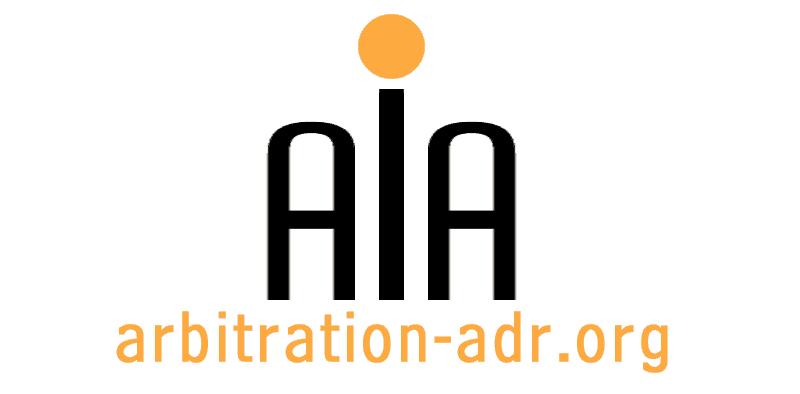 